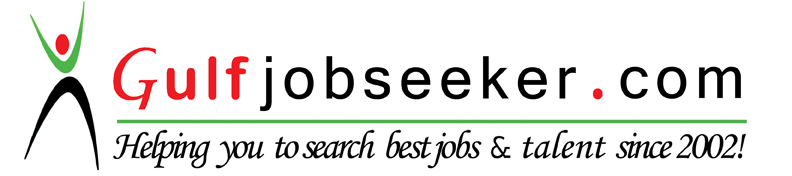 Contact HR Consultant for CV No: 341117E-mail: response@gulfjobseekers.comWebsite: http://www.gulfjobseeker.com/employer/cvdatabasepaid.php CAREER OBJECTIVETo work in a challenging environment, where I can put my best efforts to learn, improve my knowledge, skills, expertise and being an active participant towards the growth and prosperity of the institution and that lead towards professional satisfaction, career progression and personal development.TECHNICAL SKILLSSoftware :	Pro-E, CADLanguages :  C-languageINTERNSHIPOrganisation: Bokaro Steel Plant(SAIL), Bokaro, Jharkhand Duration: 03/06/2013 TO 13/07/2013Description: I observed the process to manufacturing the steel from iron ores and also learn the process involve in the production of steel.PROJECT UNDERTAKENProject: Design and development of Automatic Wheelchair. Duration : 11/01/2014 To 21/ 05/2014Description: Manufacturing the automatic wheel chair using simple control system i.e. joystick. Our sole motto is to make the wheel chair economical and remove the complexity of the operation.Experience DetailsCompany Name : Global sleeve solutions, Ludhiana ,Punjab Joining date : 2nd November 2014Total Experience :14 MonthsLANGUAGES KNOWNEnglish, HindiHOBBIESListening to Music, playing cricket.EDUCATIONAL QUALIFICATIONSEDUCATIONAL QUALIFICATIONSDegreeInstitution/ BoardYearCGPA / PercentageB.Tech(ME)Lovely Professional University20147.88 (70.92%)PhagwaraSSCGovernment(+2) High School,200971.8%Patna city / BSEBHSCGovernment(+2)High School,200769%Patna city / BSEB